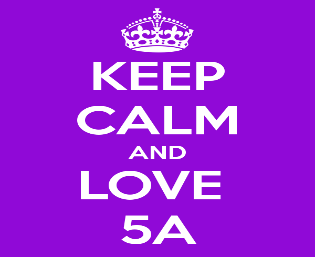 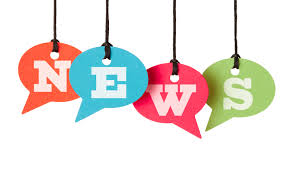 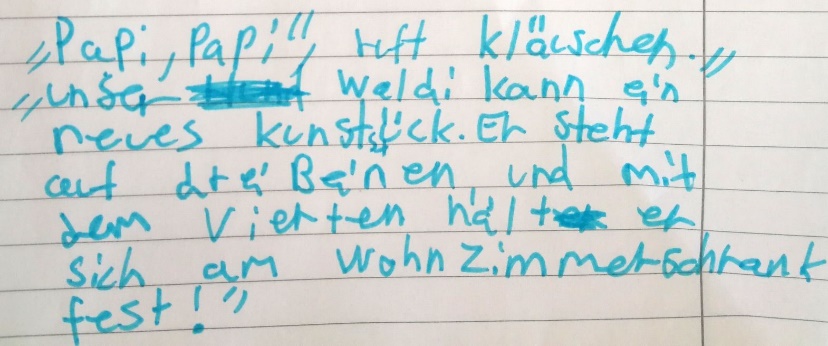 Warum ist der Donut zum Zahnarzt gegangen?Um eine neue Füllung zu bekommen……Geht ein Skelett  in die Bar und sagt: "Ein Bier und einen Lappen bitte!"Lehrer in der Schule: „Warum hast du deine Hausaufgabe nicht gemacht ? „
Schüler: „Ich hatte gestern den ganzen Tag kein Internet.“Sein bester Freund stimmt ihm zu 👍: „Genau, ich kann das bezeugen, er hat es mir auf Facebook geschrieben!😉😅😅“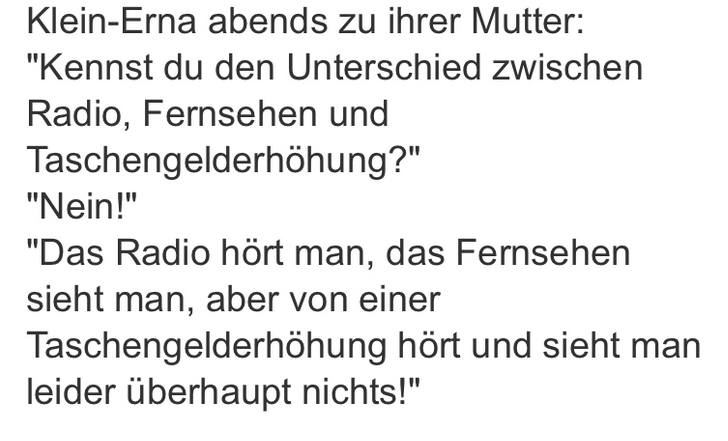 Oma ist zu Besuch ...... und schüttelt missbilligend bei Tisch den Kopf und tadelt ihre Enkelin: "Aber Julia, wie kann man nur mit vollem Mund reden?"
Antwortet Julia: "Alles Übung, Oma.“